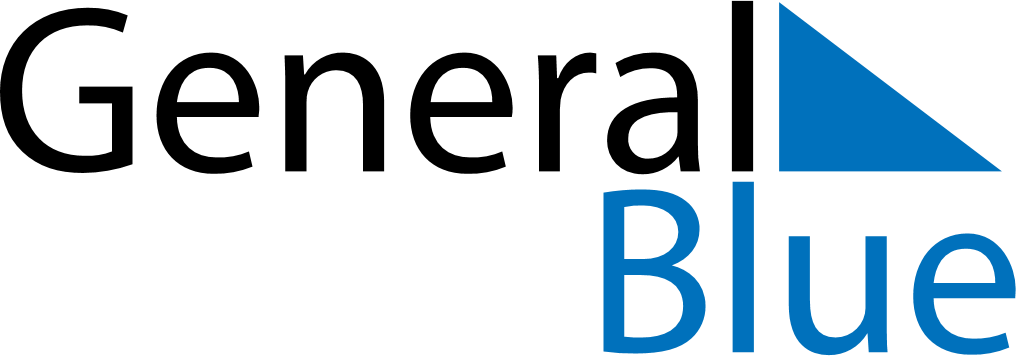 May 2024May 2024May 2024May 2024May 2024May 2024Polvijaervi, North Karelia, FinlandPolvijaervi, North Karelia, FinlandPolvijaervi, North Karelia, FinlandPolvijaervi, North Karelia, FinlandPolvijaervi, North Karelia, FinlandPolvijaervi, North Karelia, FinlandSunday Monday Tuesday Wednesday Thursday Friday Saturday 1 2 3 4 Sunrise: 4:43 AM Sunset: 9:16 PM Daylight: 16 hours and 33 minutes. Sunrise: 4:39 AM Sunset: 9:19 PM Daylight: 16 hours and 39 minutes. Sunrise: 4:36 AM Sunset: 9:22 PM Daylight: 16 hours and 45 minutes. Sunrise: 4:33 AM Sunset: 9:25 PM Daylight: 16 hours and 51 minutes. 5 6 7 8 9 10 11 Sunrise: 4:30 AM Sunset: 9:28 PM Daylight: 16 hours and 57 minutes. Sunrise: 4:27 AM Sunset: 9:31 PM Daylight: 17 hours and 3 minutes. Sunrise: 4:24 AM Sunset: 9:33 PM Daylight: 17 hours and 9 minutes. Sunrise: 4:21 AM Sunset: 9:36 PM Daylight: 17 hours and 15 minutes. Sunrise: 4:18 AM Sunset: 9:39 PM Daylight: 17 hours and 21 minutes. Sunrise: 4:15 AM Sunset: 9:42 PM Daylight: 17 hours and 27 minutes. Sunrise: 4:12 AM Sunset: 9:45 PM Daylight: 17 hours and 33 minutes. 12 13 14 15 16 17 18 Sunrise: 4:09 AM Sunset: 9:48 PM Daylight: 17 hours and 39 minutes. Sunrise: 4:06 AM Sunset: 9:51 PM Daylight: 17 hours and 45 minutes. Sunrise: 4:03 AM Sunset: 9:54 PM Daylight: 17 hours and 51 minutes. Sunrise: 4:00 AM Sunset: 9:57 PM Daylight: 17 hours and 57 minutes. Sunrise: 3:57 AM Sunset: 10:00 PM Daylight: 18 hours and 2 minutes. Sunrise: 3:54 AM Sunset: 10:03 PM Daylight: 18 hours and 8 minutes. Sunrise: 3:51 AM Sunset: 10:06 PM Daylight: 18 hours and 14 minutes. 19 20 21 22 23 24 25 Sunrise: 3:49 AM Sunset: 10:08 PM Daylight: 18 hours and 19 minutes. Sunrise: 3:46 AM Sunset: 10:11 PM Daylight: 18 hours and 25 minutes. Sunrise: 3:43 AM Sunset: 10:14 PM Daylight: 18 hours and 30 minutes. Sunrise: 3:41 AM Sunset: 10:17 PM Daylight: 18 hours and 36 minutes. Sunrise: 3:38 AM Sunset: 10:20 PM Daylight: 18 hours and 41 minutes. Sunrise: 3:35 AM Sunset: 10:22 PM Daylight: 18 hours and 46 minutes. Sunrise: 3:33 AM Sunset: 10:25 PM Daylight: 18 hours and 52 minutes. 26 27 28 29 30 31 Sunrise: 3:31 AM Sunset: 10:28 PM Daylight: 18 hours and 57 minutes. Sunrise: 3:28 AM Sunset: 10:30 PM Daylight: 19 hours and 2 minutes. Sunrise: 3:26 AM Sunset: 10:33 PM Daylight: 19 hours and 7 minutes. Sunrise: 3:24 AM Sunset: 10:35 PM Daylight: 19 hours and 11 minutes. Sunrise: 3:21 AM Sunset: 10:38 PM Daylight: 19 hours and 16 minutes. Sunrise: 3:19 AM Sunset: 10:40 PM Daylight: 19 hours and 21 minutes. 